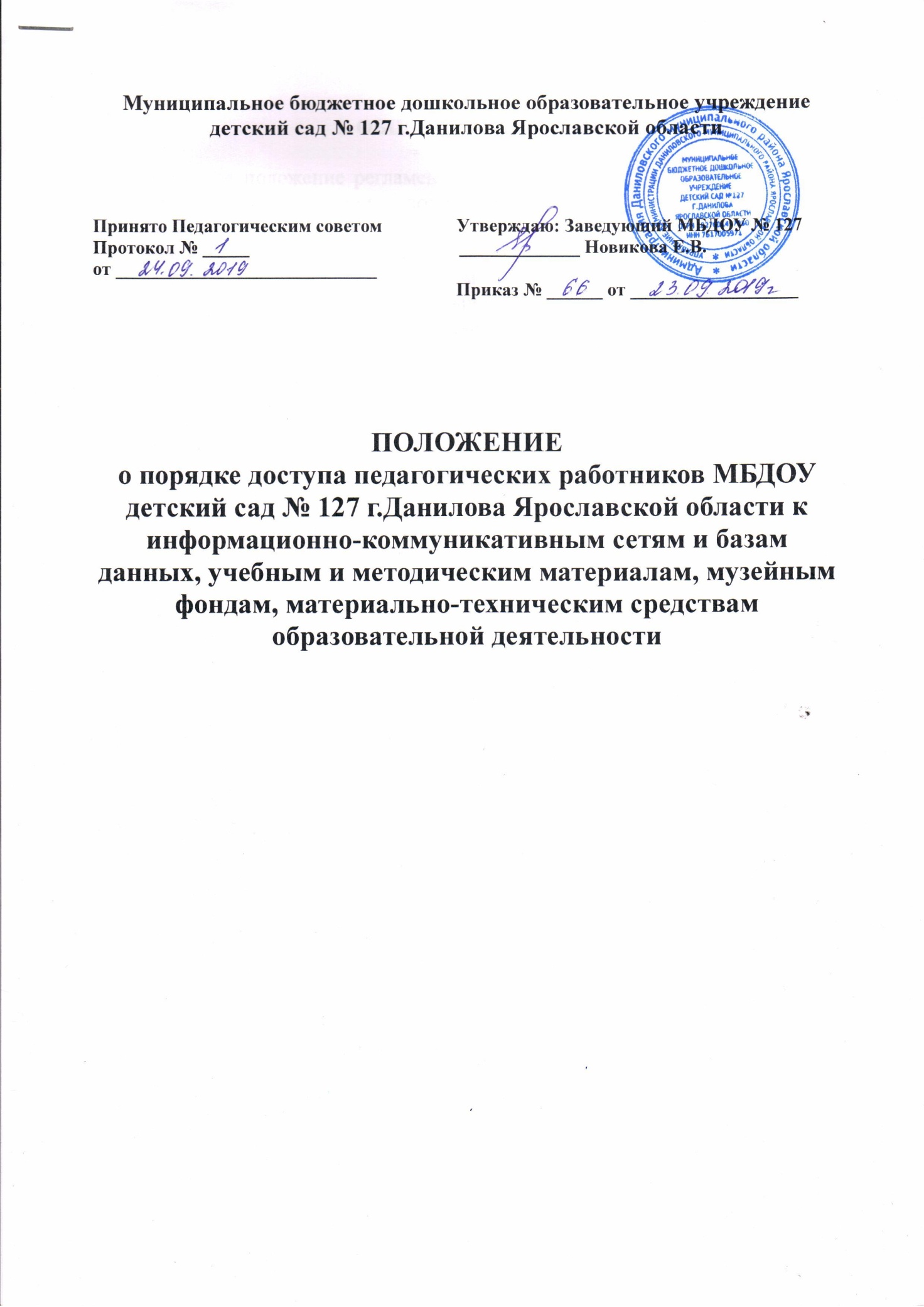 1. ОБЩИЕ ПОЛОЖЕНИЯ1.1. Настоящее положение регламентирует доступ педагогических работников Муниципального бюджетного дошкольного образовательного учреждения детский сад №127 (именуемого  в дальнейшем МБДОУ №127), к информационно-телекоммуникационным сетям, базам данных, учебным и методическим материалам, музейным фондам, материально-техническим средствам обеспечения образовательной деятельности, необходимым для качественного осуществления педагогической деятельности Учреждения.1.2. Настоящее Положение разработано на основании:Федерального закона от 29.12.2012 № 273-ФЗ «Об образовании в Российской Федерации»;Федерального закона от 23.08.1996 N 127-ФЗ "О науке и государственной научно-технической политике";Типового положения;Устава МБДОУ №127.1.3. Доступ педагогических работников к вышеперечисленным услугам осуществляется в целях качественного осуществления ими образовательной и иной  деятельности, предусмотренной Уставом МБДОУ №127.1.4. В соответствии с подпунктом 7 пункта 3 ст.47 Федерального закона  Российской Федерации от 29 декабря 2012 г. N 273-ФЗ "Об Образовании в Российской Федерации" педагогические работники имеют право на бесплатное пользование библиотеками и информационными ресурсами, а также доступ в порядке, установленном локальными нормативными актами организации, осуществляющей образовательную деятельность, к информационно - телекоммуникационным сетям и базам данных, учебным и методическим материалам, музейным фондам, материально-техническим средствам обеспечения образовательной деятельности, необходимых для качественного осуществления педагогической, научной или исследовательской деятельности в организациях, осуществляющих образовательную деятельность.2. ДОСТУП К ИНФОРМАЦИОННО-КОММУНИКАТИВНЫМ СЕТЯМ И БАЗАМ ДАННЫХ2.1. Действие настоящего Положения распространяется на пользователей любого компьютерного оборудования (компьютеры, компьютерная периферия, коммуникационное оборудование), локальной сети Учреждения, информационным ресурсам и базам данных, включая информационные музейные фонды (далее - ресурсам).2.2. Предоставление доступа осуществляется старшим воспитателем МБДОУ №127.2.3. Доступ педагогических работников к информационно-телекоммуникационной сети Интернет осуществляется с персональных компьютеров (ноутбуков, планшетных компьютеров и т.п.),  подключенных к сети Интернет, в пределах установленного лимита на входящий трафик для МБДОУ №127.2.4. Использование сети  Интернет  в МБДОУ №127 подчинено следующим принципам:соответствие образовательным целям;содействие гармоничному  формированию и развитию личности;уважение закона, авторских и смежных  прав, а также иных прав, чести  и достоинства других граждан и пользователей  Интернета;приобретение новых навыков и знаний;расширение  применяемого  спектра  учебных и наглядных  пособий;социализация личности, введения в информационное  общество.2.5. Использование сети Интернет  в МБДОУ №127 возможно исключительно при условии ознакомления  и согласия лица, пользующегося сетью Интернет, с настоящими правилами.2.6.Вопросы использования  возможностей  сети Интернет в ДОУ рассматриваются  на педагогическом совете МБДОУ №127.2.7. Заведующий МБДОУ №127  отвечает  за организацию работы и обеспечение  доступа к сети Интернет в соответствии с установленными правилами.2.8. При использовании  сети Интернет работникам предоставляется доступ только к тем ресурсам, содержание которых не противоречит законодательству Российской Федерации и которые имеют прямое отношение к образовательному процессу.2.9.Персональные данные  могут размещаться на интернет–ресурсах, создаваемых МБДОУ №127, только в соответствии ФЗ «О персональных данных».2.10.Накопители информации (CD-диски, флеш-накопители, карты памяти), используемые педагогическими работниками при работе с компьютерной информацией, предварительно должны быть проверены на отсутствие вредоносных компьютерных программ.2.11.. Запрещается  включать, выключать и перезагружать  компьютер без согласия  с ответственным за организацию работы сети  Интернет.2.12. Педагогическим работникам  запрещается посещать сайты, содержание  и тематика которых не допустимы или нарушают  законодательство РФ.2.13. Запрещается осуществлять любые сделки через Интернет.2.14. Пользователь несёт ответственность за содержание  передаваемой, принимаемой и печатаемой информации.2.15. Пользователь несёт материальную ответственность за несение любого ущерба оборудованию в «точке доступа  к Интернету».2.16. Воспитанники МБДОУ №127 не имеют доступа к сети Интернет.3. ДОСТУП К БАЗАМ ДАННЫХ3.1. В соответствии с пунктом 1  ст.29  Федерального закона  Российской Федерации от 29 декабря 2012 г. N 273-ФЗ "Об Образовании в Российской Федерации" образовательные организации формируют открытые и общедоступные информационные ресурсы, содержащие информацию об их деятельности, и обеспечивают доступ к таким ресурсам посредством размещения их в информационно-телекоммуникационных сетях, в том числе на официальном сайте образовательной организации в сети «Интернет»3.2. Педагогическим работникам обеспечивается доступ к следующим электронным базам данных:- профессиональные базы данных;- информационные справочные системы;- поисковые системы.3.3. Доступ к электронным базам данных осуществляется на условиях, указанных в договорах, заключенных МБДОУ №127 с правообладателем электронных ресурсов (внешние базы данных).4. ДОСТУП К УЧЕБНЫМ И МЕТОДИЧЕСКИМ МАТЕРИАЛАМ4.1. Учебные и методические материалы, размещаемые на официальном сайте Учреждения, находятся в открытом доступе.4.2. Педагогическим работникам по их запросам могут выдаваться во временное пользование учебные и методические материалы, входящие в оснащение методических кабинетов.Выдача педагогическим работникам во временное пользование учебных и методических материалов, входящих в оснащение учебных кабинетов, осуществляется старшим воспитателем, на которого возложено заведование  методическим кабинетом.4.3. Срок, на который выдаются учебные и методические материалы, определяется старшим воспитателем, на которого возложено заведование методическим кабинетом, с учетом графика использования запрашиваемых материалов в данном кабинете.4.4. Выдача педагогическому работнику и сдача им учебных и методических материалов фиксируются в журнале выдачи.4.5. При получении учебных и методических материалов на электронных носителях, подлежащих возврату, педагогическим работникам не разрешается стирать или менять на них информацию.5. ДОСТУП К МАТЕРИАЛЬНО-ТЕХНИЧЕСКИМ СРЕДСТВАМ ОБЕСПЕЧЕНИЯ ОБРАЗОВАТЕЛЬНОЙ ДЕЯТЕЛЬНОСТИ5.1. Доступ педагогических работников к материально-техническим средствам обеспечения образовательной деятельности осуществляется:без ограничения к  методическим  кабинетам и компьютерному классу, спортивному и музыкальному залам и иным помещениям и местам проведения занятий во время, определенное в расписании занятий;к методическим  кабинетам и компьютерному классу, спортивному и музыкальному залам и иным помещениям и местам проведения занятий вне времени, определенного расписанием занятий, по согласованию с работником, ответственным за данное помещение.5.2. Использование движимых (переносных) материально-технических средств обеспечения образовательной деятельности (проекторы и т.п.) осуществляется по письменной заявке, поданной педагогическим работником (не менее чем за 5 рабочих дней до дня использования материально-технических средств) на имя лица, ответственного за сохранность и правильное использование соответствующих средств.5.3.   Выдача педагогическому  работнику и сдача им движимых (переносных) материально-технических средств обеспечения образовательной деятельности,  фиксируются в журнале выдачи.5.4. Для копирования или тиражирования учебных и методических материалов педагогические работники имеют право пользоваться копировальным автоматом.5.5. Педагогический работник может сделать не более 100 копий страниц формата А4 в квартал.5.6. Количество сделанных копий (страниц формата А4) при каждом копировании фиксируется педагогическим работником в журнале использования копировального аппарата.5.7. Для распечатывания учебных и методических материалов педагогические работники имеют право пользоваться принтером.5.8.. В случае необходимости тиражирования или печати сверх установленного объёма педагогический работник обязан обратиться со служебной запиской на имя заведующего МБДОУ №127.5.9. Накопители информации (CD-диски, флеш-накопители, карты памяти), используемые педагогическими работниками при работе с компьютерной информацией, предварительно должны быть проверены на отсутствие вредоносных компьютерных программ.